Осень ждали целый год.Дети, с листочками в руках, за воспитателем входят в зал, образуют круг, поворачиваются лицом в центр круга.ВЕДУЩИЙ:    В руках листочки у ребят                          Встречает Осень детский сад                          Листок осенний – разноцветный                          Вот красненький с полоской светлой,                          А вот зелёненький,  простой                          Их соберём, возьмём с собой                          На праздник их мы принесём                          С листочками плясать пойдём!«Песня-танец с листочками»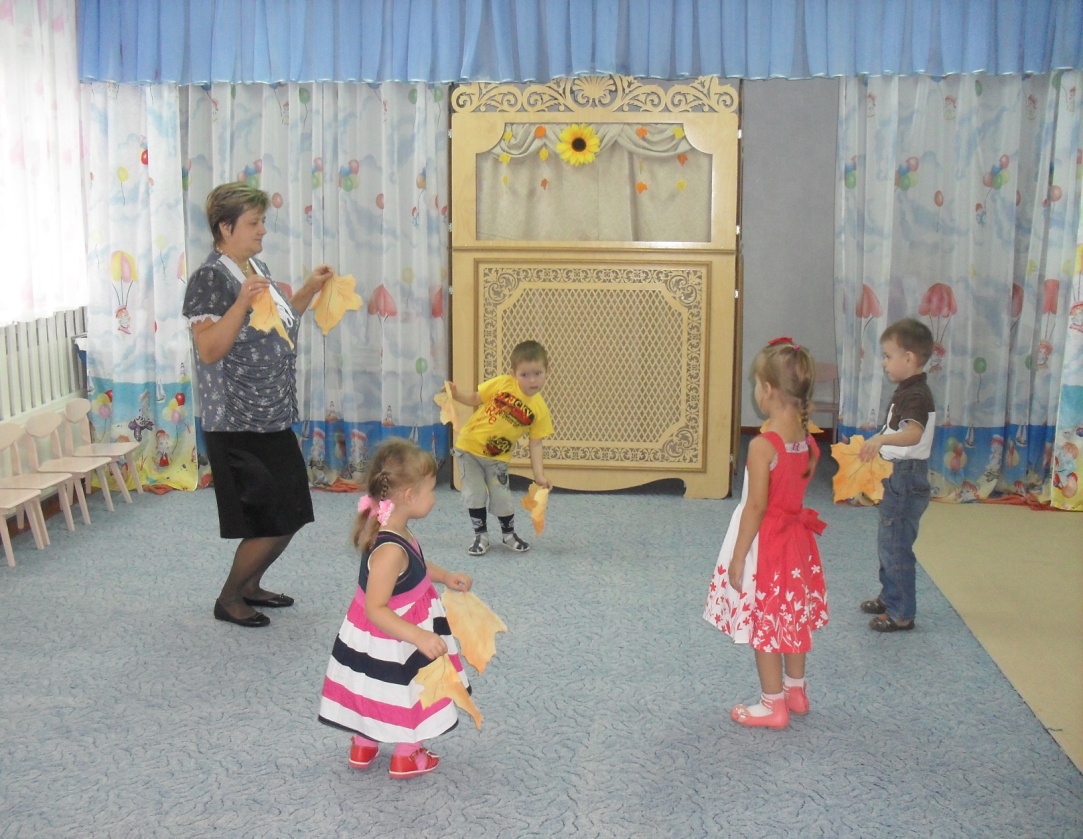 После танца дети становятся в полукруг лицом к зрителям.ДЕТИ:  1.  Осень ждали целый год                   Вот она уже идёт!               2. У неё полны корзинки.                   Фрукты, овощи – не счесть.                   А для всех, для всех деревьев                   У неё подарки есть.               3. Для берёзоньки – платочки,                   Те, что золотом блестят                   А рябинке, словно дочке,                   Сшила праздничный наряд                4.  дуб кафтан надел зелёный,                     Не спешит его снимать.                      И в рубашках ярких клёны.                      Любит Осень наряжать!                5.   Только что это такое?                       Отчего листочки вдруг                       Закружились над землёю,                       Всё засыпали вокруг?ВСЕ ДЕТИ:   Если листики летят,                        Это значит – листопад!Песня «Дует, дует ветер»ВЕДУЩИЙ:    Мы заглянем в огород,                          Там много овощей растёт                          Все созрели, ждут ребят,                          За работу, детский сад!«Хороводная – огородная»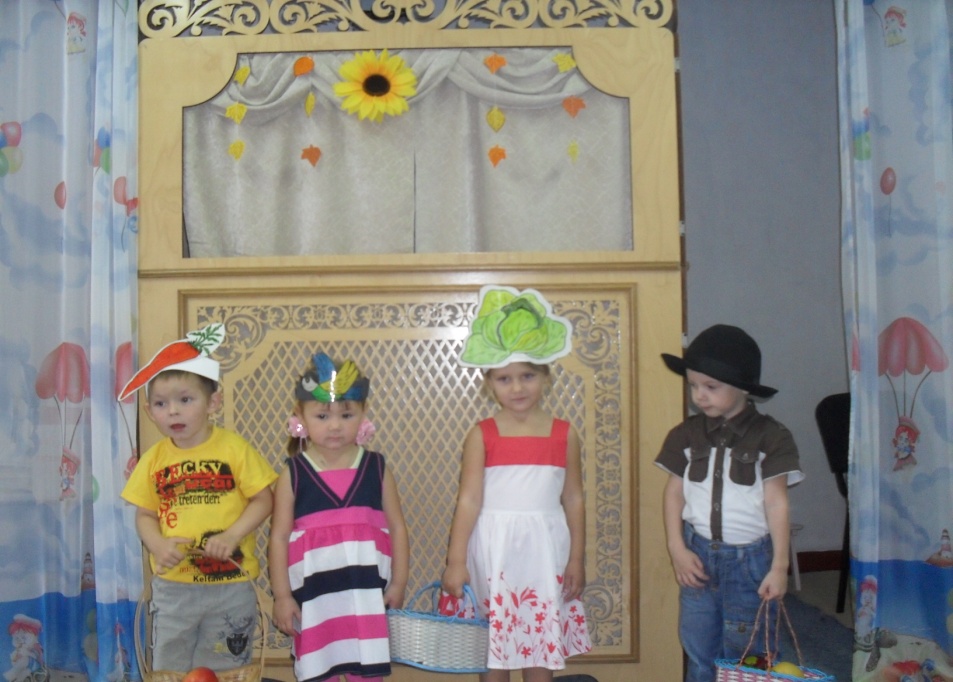 ВЕДУЩИЙ:    Ребята, как  много созрело овощей на наших грядках в огороде.  Дети  собрали много всего: морковь, свёклу, картофель, лук. А сложили всё вместе.   А мы сейчас все овощи разложим в отдельные ящики.Игра «Сортировка овощей»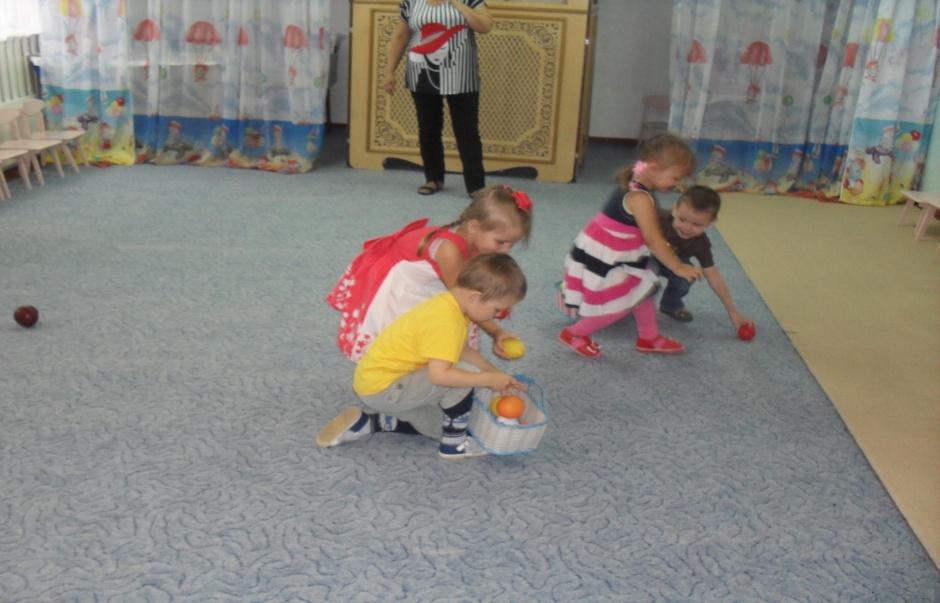 ВЕДУЩИЙ:    Овощи я не оставлюПугало сюда поставлю.Ведь ему не надо спать,Будет целый день стоять.РЕБЁНОК  (птица):Поглядите, вот так чюдо!Ты пришло сюда откуда?ПУГАЛО: Здесь меня поставили,Вас гонять заставили.Игра «Пугало»ВЕДУЩИЙ:    Сегодня праздник , и я приглашаю вас в нашу новую сказку. А называется она:«Как три медведя мёд искали»(кукольный театр)ВЕДУЩИЙ:    Жили – были три медведя,Знали мишек все соседи Жили дружно, не тужилиПо утрам мёд сладкий пили.Трудная пора идёт –Вдруг закончился тот мёд.Осень бродит по дорогеОсень вот уж на порогеА зимою надо спать«Где б ещё медку достать?Чтоб немного подкрепиться,А потом и спать ложиться.»Тёплый день, пошли гулять   Да душистый мёд искать.МЕДВЕДЬ - ПАПА:     А погода стала портиться опятьЛистья снова стали по ветру летатьИ осинки тихо, бедные, дрожат.Их листочки на иголках у ежат.МЕДВЕДИЦА-МАМА:  Эй, ежата, подождите,К нам, медведям, подойдите.Что несёте вы с собой?ЕЖИ:  (все)Мы грибы несём домой.МЕДВЕДЬ - ПАПА:     Нет, грибочки – ерунда,Может быть от них беда.МЕДВЕЖОНОК: Я грибочки есть боюсь,Вдруг я ими отравлюсь.МЕДВЕДИЦА-МАМА:  Подскажите нам ежи.Где же могут пчёлы жить?Мы хотели у них мёдуДля обеда попроситьЕЖИ:  Нет, не знаем, не видали!    Извините, побежали! ВЕДУЩИЙ:    По лесу пошли опять Мишки мёд себе искать. МЕДВЕДЬ - ПАПА:     Надо к белкам нам зайтиДомик белок по путиМЕДВЕДИЦА-МАМА:  Вижу, вижу белкин домИ полно орешек в нём!Сын Мишутка, не кричи,В дверь тихонько постучи,Скажи: «Пришли соседи,Бурые медведи». МЕДВЕЖОНОК: Тётя Белка, открывайтеДа гостей скорей встречайте.Дайте нам один совет:Мёд найдём мы или нет?БЕЛОЧКА:Я хочу помочь соседям.Пчёлку в гости приглашуИ друзьям моим – медведямМёд к зиме я отыщу.Пчёлка, пчёлка, прилетай,Нашим мишкам мёду дай!МЕДВЕДЬ - ПАПА:     Под осинкой посижу.В даль лесную погляжуА когда увижу пчёлок,Непременно вам скажу.              (несёт ведёрко с мёдом)МЕДВЕДЬ - ПАПА:     Смотри, Мишутка, целый ройЗакружился над тобой               (пчёлка отдаёт ведёрко медведице)МЕДВЕДИЦА-МАМА:  Спасибо, пчёлки за заботуИ за нелёгкую работу.МЕДВЕДЬ - ПАПА:     Теперь я мёдом угощусь И до весны спать завалюсь.МЕДВЕДИЦА-МАМА:  (обращается к мишутке)Кушай, Мишенька, медок,Вырастишь большим,  сынок.А теперь пойдём домой, Сладко будем спать зимой.(все герои сказки уходят)ВЕДУЩИЙ:    Вот как славно всё получилось у мишек! А для наших деток пчёлки тоже оставили медок в сладких конфетах. (каждому ребёнку дают конфету,  праздник заканчивается все покидают зал)